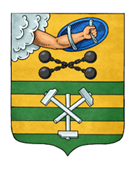 ПЕТРОЗАВОДСКИЙ ГОРОДСКОЙ СОВЕТ_____ сессия _____ созываРЕШЕНИЕот _________ № _________О внесении изменения в Правила землепользования изастройки города Петрозаводска в границахтерритории Петрозаводского городского округаВ соответствии со статьями 31, 32, 33 Градостроительного кодекса Российской Федерации, учитывая протокол публичных слушаний от 06.02.2023 и заключение о результатах публичных слушаний от 06.02.2023, Петрозаводский городской СоветРЕШИЛ:Внести следующее изменение в статью 22 Правил землепользования и застройки города Петрозаводска в границах территории Петрозаводского городского округа, утвержденных Решением Петрозаводского городского Совета от 11.03.2010 № 26/38-771 «Об утверждении Правил землепользования и застройки города Петрозаводска в границах территории Петрозаводского городского округа»: - изменить зону производственных объектов сельскохозяйственного назначения (Со) на зону коммунально-складских объектов III-V классов опасности (Пк III-V)  для земельных участков с кадастровыми номерами 10:20:0060201:378, 10:20:0060201:376,  находящихся в  районе ул. Птицефабрика, согласно схеме.Приложение к Решению Петрозаводского городского Совета                                                                                         от____________ № _________СхемаВыкопировка из Правил землепользования и застройки города Петрозаводска в границах территории Петрозаводского городского округа, утвержденных Решением Петрозаводского городского Совета от 11.03.2010 № 26/38-771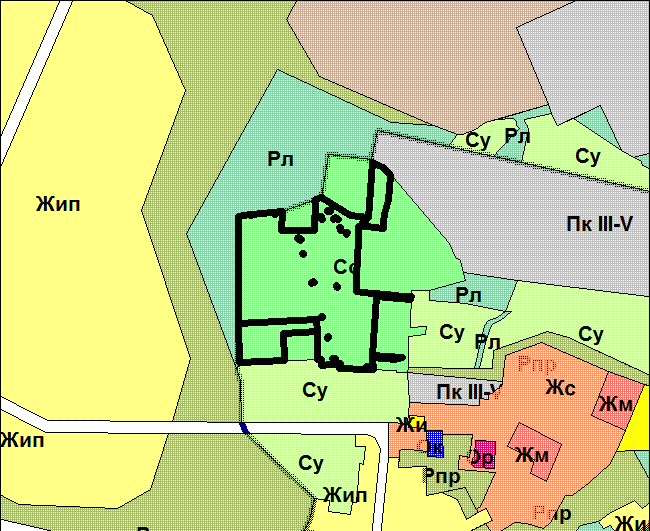 Вносимое изменение 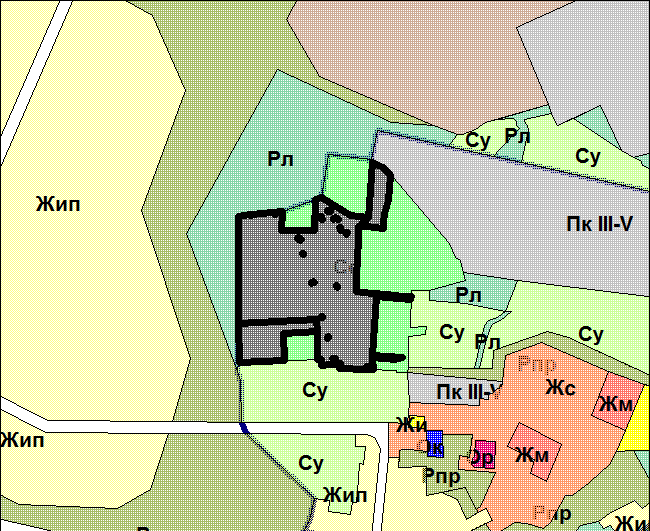 ПОЯСНИТЕЛЬНАЯ ЗАПИСКАк проекту решения  Петрозаводского городского Совета«О внесении изменения в Правила землепользования и застройки города Петрозаводска в границах территории Петрозаводского городского округа»В соответствии со ст. 33 Градостроительного кодекса РФ и Положением о порядке деятельности комиссии по подготовке проекта Правил землепользования и застройки города Петрозаводска в границах территории Петрозаводского городского округа (далее – комиссия), утвержденным постановлением Главы Петрозаводского городского округа от 08.10.2008 № 2613 «О подготовке Правил землепользования и застройки города Петрозаводска в границах территории Петрозаводского городского округа», заинтересованные лица вправе обратиться в комиссию с предложениями о внесении изменений в Правила землепользования и застройки города Петрозаводска в границах территории Петрозаводского городского округа, утвержденные  Решением Петрозаводского городского Совета от 11.03.2010 № 26/38-771 (далее - Правила).На заседании комиссии от 09.12.2022 было повторно рассмотрено предложение  ООО «Главспецпром» о внесении изменения в Правила в части изменения зоны производственных объектов сельскохозяйственного назначения (Со) на зону коммунально-складских объектов III-V классов опасности (Пк III-V) для земельных участков с кадастровыми номерами 10:20:0060201:378, 10:20:0060201:376 в районе Птицефабрика в целях приведения в соответствие с Генеральным планом города Петрозаводска в границах территории Петрозаводского городского округа в редакции, утвержденной Решением Петрозаводского городского Совета от 03.06.2022 № 29/9-108 (зона коммунально-складских организаций с включением объектов инженерной инфраструктуры, связанных с обслуживанием данной зоны (СК)). Ранее на заседании комиссии от 28.09.2022 данное предложение ООО «Главспецпром» о внесении изменения в Правила в отношении вышеуказанных земельных участков было отклонено в связи с отсутствием точных сведений о границах земель лесного фонда РФ  в районе  Птицефабрика.ООО «Главспецпром» в комиссию представило письмо Министерства природных ресурсов РК от 29.11.2022 № 20826/21-14/МПРиЭ-и, в котором сообщается, что земельные участки с кадастровыми номерами 10:20:0060201:378, 10:20:0060201:376 не относятся и не относились к землям лесного фонда РФ. Комиссия рекомендовала внести изменение в Правила по заявлению ООО «Главспецпром». Главой Петрозаводского городского округа в соответствии с частью 5 статьи 33 Градостроительного кодекса РФ, с учетом рекомендации комиссии, принято решение о подготовке проекта решения Петрозаводского городского Совета о внесении изменения в Правила (далее – проект решения) для  рассмотрения на  публичных  слушаниях.По проекту решения проведены публичные слушания. На собрании участников публичных слушаний, которое состоялось 06.02.2023, проект решения был одобрен по результатам голосования: «за» - 23 человек, «против» - нет, «воздержалось» - нет.  Комиссия от 07.02.2023, рассмотрев протокол публичных слушаний от 06.02.2023 и заключение о результатах публичных слушаний от 06.02.2023, подготовила заключение, содержащее рекомендацию о направлении проекта решения для утверждения в Петрозаводский городской Совет. С учетом рекомендации комиссии Глава Петрозаводского городского округа принял решение о направлении проекта решения для утверждения в Петрозаводский городской Совет. Председатель Петрозаводского городского Совета                           Н.И. ДрейзисГлава Петрозаводского  городского округа                         В.К. Любарский И.о. заместителя  главы Администрации Петрозаводского городского округа – председателя  комитета  градостроительстваи землепользования                Н.В. Тенчурина